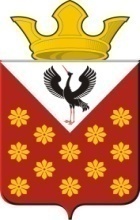 Свердловская областьБайкаловский районПостановление главы муниципального образованияКраснополянское сельское поселениеот 02 июля 2019 года  №98О внесении изменений в Перечень должностных лиц органов местного самоуправления муниципального образования Краснополянское сельское поселение, уполномоченных составлять протоколы об административных правонарушениях в соответствии с Законом Свердловской области от 14.06.2005 г. № 52-ОЗ «Об административных правонарушениях на территории Свердловской области», утвержденный  Постановление главы муниципального образования Краснополянское сельское поселение от 10.02.2015 №12 (в редакции Постановлений главы от 18.09.2017 №170, от 27.02.2018 №36, от 12.02.2019 №26)	Рассмотрев Экспертное заключение от 21.06.2019 года №602-ЭЗ Государственно - правового департамента Губернатора Свердловской области и Правительства Свердловской области, руководствуясь Уставом Краснополянского сельского поселения, постановляю:	1. Внести в Перечень должностных лиц органов местного самоуправления муниципального образования Краснополянское сельское поселение, уполномоченных составлять протоколы об административных правонарушениях в соответствии с Законом Свердловской области от 14.06.2005 г. № 52-ОЗ «Об административных правонарушениях на территории Свердловской области», утвержденное Постановлением главы муниципального образования Краснополянское сельское поселение от 10.02.2015 №12 (в редакции Постановлений главы от 18.09.2017 №170, от 27.02.2018 №36, от 12.02.2019 №26), следующие изменения: 	1.1.  В подпункте 9.1 Перечня исключить слова «в части административных правонарушений связанных с нахождением механических транспортных средств на территориях объектов благоустройства)». 	1.2. В пункте 19 Перечня исключить слова «(в части административных правонарушений, связанных с нарушением правил использования водных объектов общего пользования для личных и бытовых нужд)».	2. Опубликовать настоящее Постановление в Информационном вестнике Краснополянского сельского поселения и разместить на сайте муниципального образования в сети «Интернет» www.krasnopolyanskoe.ru	3. Контроль исполнения настоящего Постановления оставляю за собой.Глава Краснополянского  сельского поселения                                    Л.А. Федотова  